ПРОЄКТ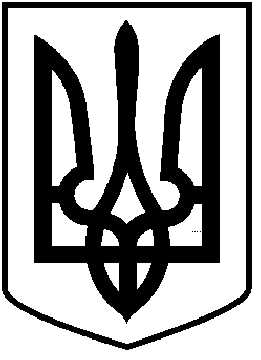                                      ЧОРТКІВСЬКА  МІСЬКА  РАДА      ____________СЕСІЯ ВОСЬМОГО СКЛИКАННЯ                                                           РІШЕННЯвід                 2021 року 							         № м. ЧортківПро перейменування Чортківської міської комунальноїмузичної школи Чортківської міської ради та затвердження Статуту в новій редакціїЗ метою приведення найменувань та установчих документів позашкільних закладів культури Чортківської  міської ради, у відповідність до вимог чинного законодавства, керуючись статтями 26, 59, 60 Закону України «Про місцеве самоврядування в Україні», ст. 23 Закону України «Про культуру», ст. 21 Закону України «Про освіту», статтями 1 та 12 Закону України «Про позашкільну освіту», Положенням про мистецьку  школу, затвердженого наказом Міністерства культури України від 09.08.2018 року №686, міська радаВИРІШИЛА:	1. Перейменувати Чортківську міську музичну школу Чортківської міської ради на Чортківську мистецьку школу Чортківської міської ради.	2. Затвердити нову редакцію Статуту Чортківської мистецької школи Чортківської міської ради (додається).	3. Директору Чортківської мистецької школи Чортківської міської ради Цуркану О.Й. здійснити організаційно-правові заходи щодо державної реєстрації змін до установчих документів Чортківської мистецької школи у встановленому законодавством порядку.	4. Контроль за виконанням рішення покласти на постійну комісію міської ради з питань розвитку освіти, культури, охорони здоров’я та соціальних питань та на заступницю міського голови з питань діяльності виконавчих органів міської ради Людмилу Колісник.Міський голова                                                           Володимир ШМАТЬКО